Сценарий развлечения «Светлая Пасха» с использованием ИКТ.Подготовил муз. руководитель: Выдрина Г.В. Цель: ознакомление детей с таинством Пасхи и народными традициями. Задачи: - познакомить с особенностями празднования Пасхи в России;- познакомить с православным преданием о пасхальном яичке, как о символе Воскресения Христова; - приобщать детей к истокам русской народной культуры.Ход мероприятия:Дети входят в зал под песню «Звучите песни до небес». Воспитатель: Вот и пришла к нам долгожданная весна. И пусть на дворе еще мороз, но светит солнце, и оно по-весеннему греет. Природа обновляется, прилетели птицы, пробивается зелёная травка, набухают почки на деревьях. 1 Если снег повсюду тает,День становится длинней.2 Если все зазеленело,И в полях звенит ручей.3 Если солнце ярче светит,Если птицам не до сна.4 Если стал теплее ветер,Значит, к нам пришла весна.Хоровод  подготовител. –старш.гр . «Весенняя песня» сл.и муз. Л.А.Белоус («Колокольчик»№51  2012г)1 слайд. 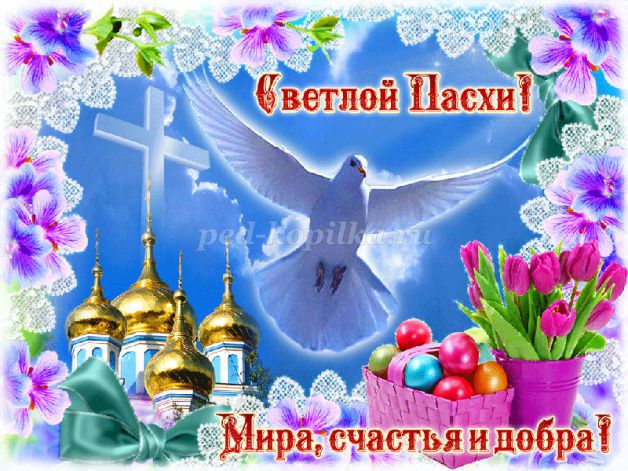 Воспитатель: Наступила весна. А вместе с весной приходит Пасха - самый главный христианский праздник Светлое Христово Воскресение. Начиная со Светлого Воскресения, в течение сорока дней все верующие приветствуют друг друга словами «Христос Воскрес», а в ответ говорят «Воистину Воскрес». В этих словах заключается сущность веры, радости. 2 слайд. 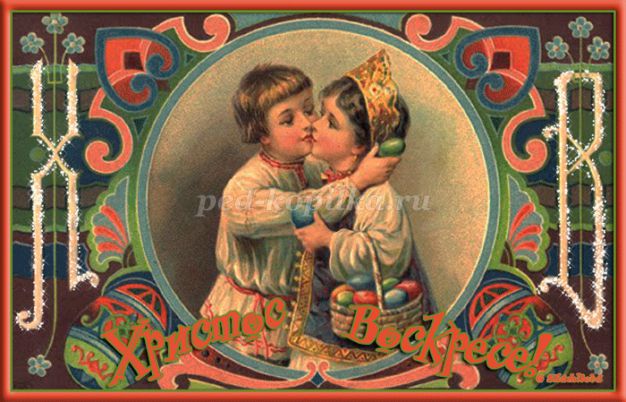 С этим приветствием существует обычай, целоваться. Это знак примирения и любви.1 ребенок.	Земля и солнце,Поля и лес —Все славят Бога:Христос воскрес!2 В улыбке синих,Живых небесВсё та же радость:Христос воскрес!3 ребенок.Вражда исчезла,И страх исчез.Нет больше злобыХристос воскрес!4 ребенок.Как дивны звукиСвятых словес,В которых слышно:Христос воскрес!Колокольный звон.1.Динь-дон! Динь-дон!Раздается звон, звон!Он со всех сторон, звон!В церковь всех зовет он!2.Идите, спешите, Куличи святите,В церковь собирайтесь,Чуду удивляйтесь.3.Христос Воскресе!Воистину Воскресе!Динь-дон! Динь-дон!Динь-дон! Звон!3 слайд. 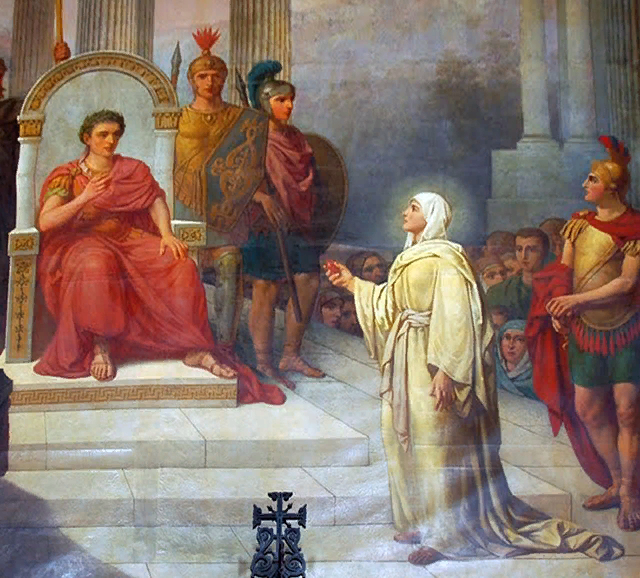 Обычай красить на Пасху яйца по преданию произошел от Марии Магдалины. Легенда гласит, что она после воскрешения Господа и Вознесения Господнем пришла в Рим к императору Тиверию, проповедуя Воскресение Господне, и преподнесла в дар яйцо. На что император ответил, что он скорее поверит, что яйцо станет красным, чем в воскрешение из мертвых. И яйцо в этот момент в присутствии императора стало красным. И следуя этому обычаю, мы дарим на Пасху раскрашенные яйца. 4 слайд.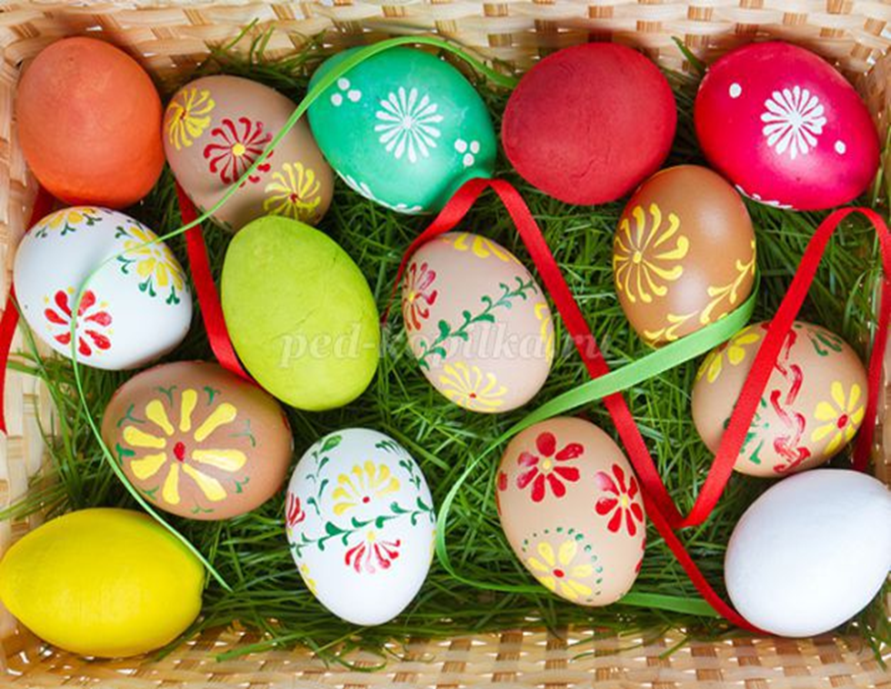  С Чистого Четверга начинается любимое занятие - раскрашивание и роспись яиц. В простые узоры вложено много смысла. Раскрашенные готовые яйца называют крашанки и писанки.(дети выходят с яйцами) Пасхальное яйцо (Автор: Татьяна Лаврова) Посмотрите, что за чудоПоложила мама в блюдо?Тут яйцо, но не простое:Золотое расписное,Словно яркая игрушка!Здесь полоски, завитушки,Много маленьких колечек,Звёзд, кружочков и сердечек. Для чего все эти краски,Словно в старой доброй сказке?Мама всем дала ответы:- Пасха – праздник самый светлый! А яйцо, известно мне, Символ жизни на земле!5 слайд.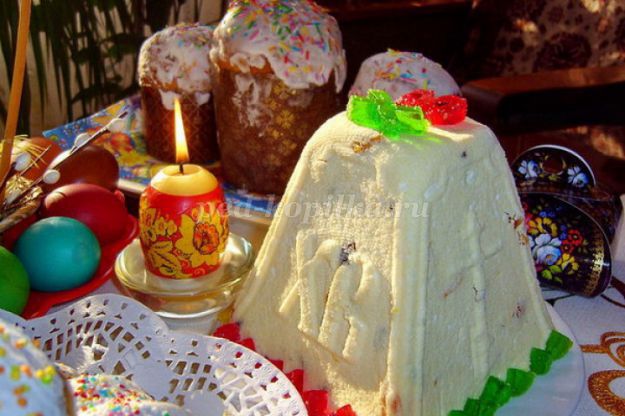 Другая пасхальная традиция – печь куличи. Пекут куличи из сдобного дрожжевого теста и добавляют в него ванилин и изюм, празднично и ярко украшая. Наши предки считали, что если кулич удался, то в семье будет все благополучно. Ещё делают творожные пасхи из массы творога, сливок, сливочного масла, изюма, цукатов. 6 слайд  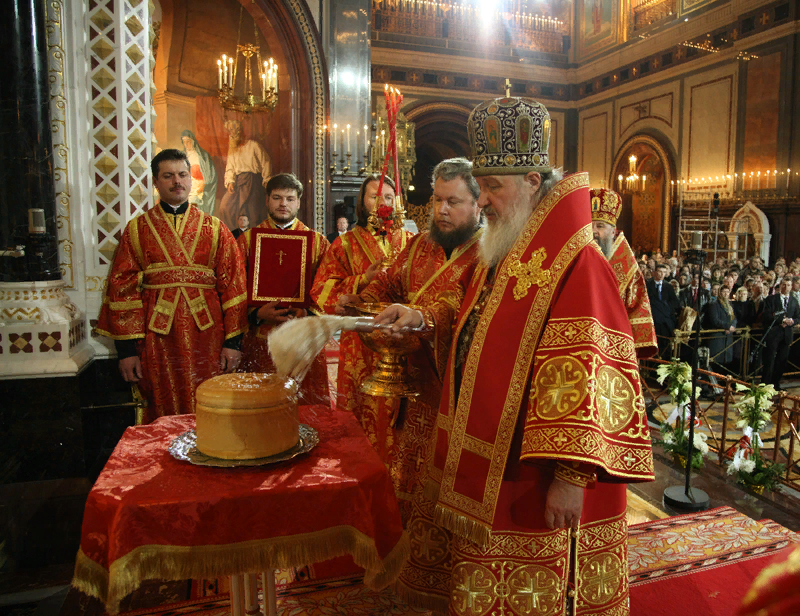 В ночь Воскресения Христа происходит праздничное богослужение. В красивых корзинах в церковь несут куличи, яйца крашенные, которые освящает священник. 7 слайд. 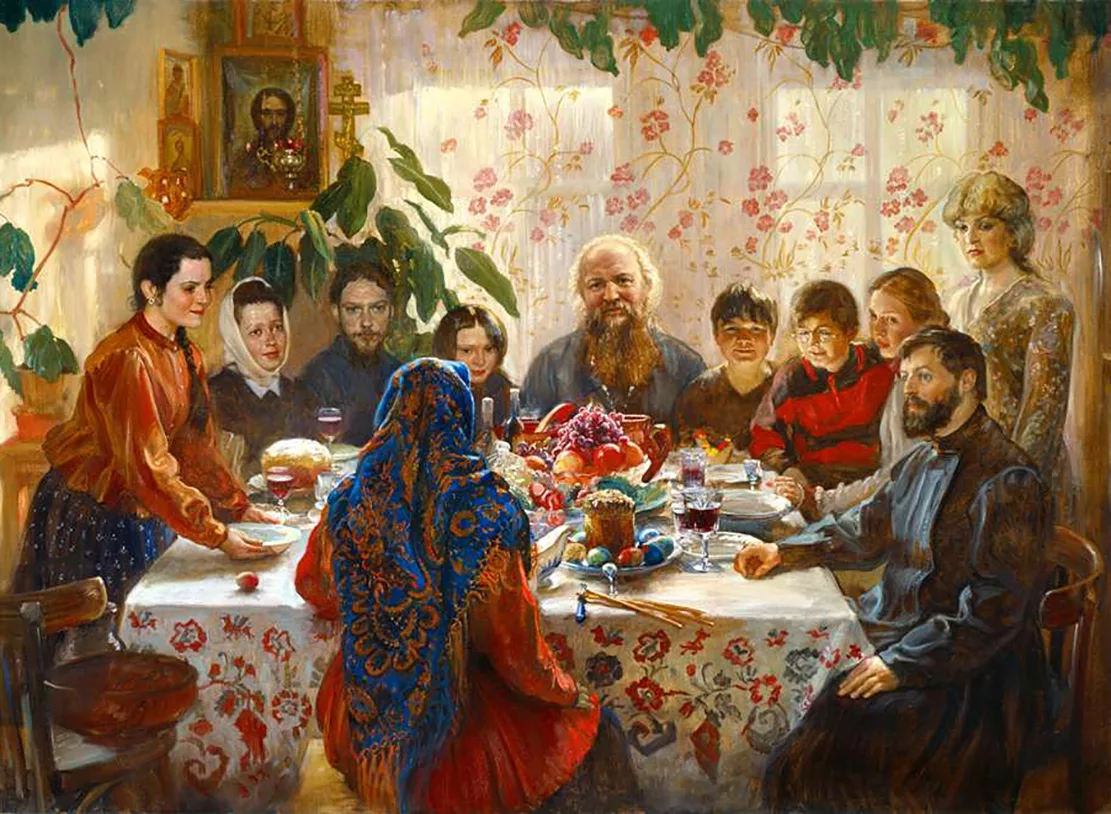 Вернувшись, домой, люди разговляются - едят вкусную пищу после Великого поста. Богатый пасхальный стол является символом радости. На пасхальный завтрак собираются самые близкие родственники. Хозяин подходит к гостям с пожеланиями и словами «Христос воскрес!», а потом целует каждого. А ему отвечают: «Воистину воскрес!» Освящённое яйцо нарезают на столько частей, сколько присутствующих лиц. На столе горит свеча как напоминание о светлости этого дня. Начинать пасхальный завтрак обязательно надо с кулича. Даже крошки этого хлеба, которые упали на пол, ни в коем случае нельзя выбрасывать. Праздник Светлой Пасхи длится, всю светлую неделю, стол остается накрытым и угощают всех. По традиции в пасхальную неделю навещают больных, привечают нищих и убогих. А также навещают родных, близких, знакомых, друзей. Обмениваются крашеными яйцами и подарками.8 слайд. 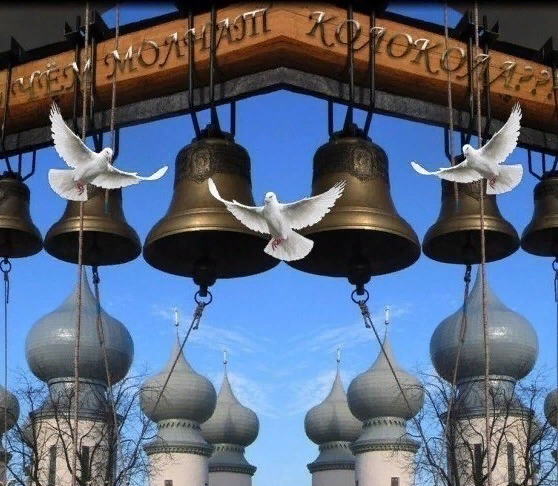 В течение всей недели, когда отмечается православная Пасха во всех храмах, разрешается любому, кто пожелает позвонить в колокола. Давайте и мы с вами послушаем прекрасную музыку звона колоколов. Включить аудио запись «Пасхальный перезвон»5 ребенок. Колокол дремавший,Разбудил поля,Улыбнулась солнцуСонная земля. 6 ребенок.Понеслись удары,К синим небесам,Звонко раздаетсяГолос по лесам.7 ребенок. Скрылась за рекою,Бледная луна,Звонко побежалаРезвая волна.8 ребенок. Тихая долина,Отгоняет сон,Где-то за дорогой,Замирает звон.9 ребенок. Вот и Пасха к нам пришла -Праздник милый для меня!Сколько радости принес,И печали он унес.10 ребенок. Над лугами и полями,Светит солнышко над нами.Долгожданная веснаНам день Пасхи принесла!Песня «Светлый праздник» муз. и сл .Е.Еремеевой.1. Если солнышко взошло,Значит, утро к нам пришло.Лес проснулся ото сна,Значит, к нам пришла весна.Припев: Растаял снег, и нет зимы,На улице тепло, И весело, и радостно,И на душе светло!2. На полянке первоцвет,Шлет лучистый свой привет.Жаворонушек с небес,Нам поет: «Христос воскрес! »Припев: 3. И сверкают купола,И звонят колокола,Угощенья на столе,Светлый праздник на Земле. Припев:9 слайд. 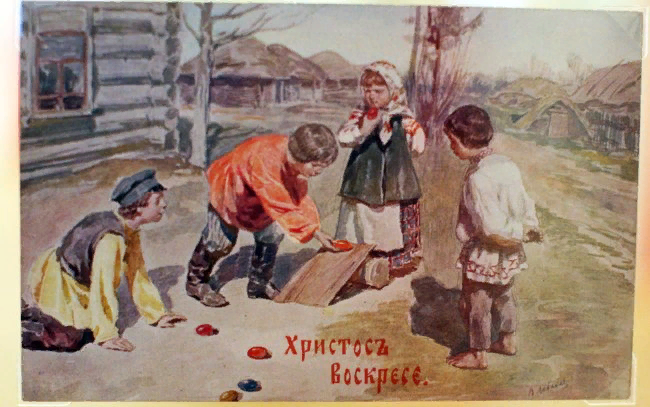 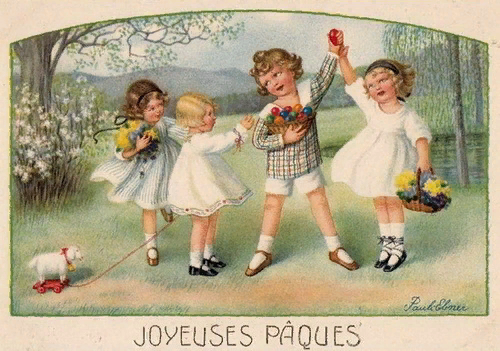 Вся пасхальная неделя проходила в радостных встречах и развлечениях. Люди ходили, друг другу в гости, дарили подарки, водили хороводы, играли. Любимой пасхальной игрой на Руси было «Катание яиц». Давайте и мы поиграем в эту игру. Игра «Катание яиц».Берем деревянный или картонный желоб – «каток». Дети по очереди подходят к «катку» и катят яйцо. Если яйца стукнулись, и одно разбилось, то этот ребенок, чье яйцо разбилось, считается проигравшим.Воспитатель: Ура, сегодня Пасха!Ура, Христос Воскрес!Желаю всем я счастья,Здоровья и чудес.Игра «Найди яичко».Все игроки отворачиваются. Ведущий прячет яйцо под одной из шапок. Игроки по очереди пытаются отгадать, под какой. Ведущий приподнимает ту шапку, на которую указывает игрок; угадавший становится победителем. Воспитатель: Красим яйца в разный цвет,Всё у нас готово.Поздравляем с Пасхой всех,Теплоты огромной!Игра «Чудо яичко».Соревнуются, чьё яйцо будет дольше крутиться. По команде дети одновременно раскручивают свои крашенки. Чьё яйцо дольше крутится, тот и победитель.Словно яркая раскраска,К нам домой, явилась пасха.Принесла в своём лукошке,Яйца, булочки, лепёшки,Пироги, блины и чай.Пасху весело встречай!Танец полька.А мы с яичком расписным поиграем и потанцуем. Кому в ладошку яичко попадет, тот и плясать пойдет. Дети становятся в круг, передают из рук в руки писанку. На ком мелодия заканчивается, тот выходит в круг и танцует, а остальные хлопают.10слайд.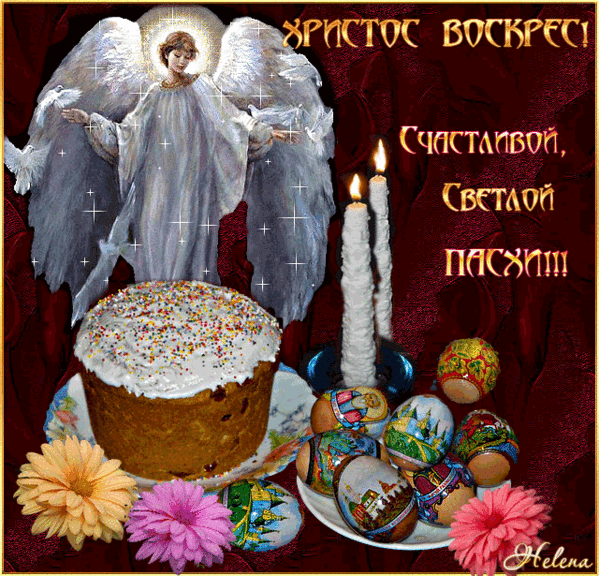 Воспитатель: Дорогие ребята! На этой радостной ноте мы заканчиваем наш праздник. Поздравляю с Пасхой вас,Мира всем желаю,Быть добрее и терпимее,Всех вас призываю.Катиться пускай яйцо.И несет всем счастье,Вера в сердце защитит,Пусть от  всех  ненастий!Христос  Воскрес!